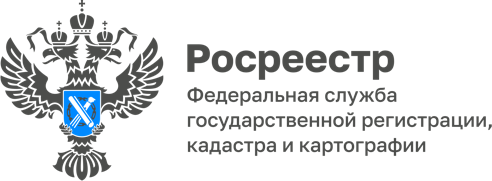 ПРЕСС-РЕЛИЗ04.05.2023ЛИЦА РОСРЕЕСТРА: заместитель начальника отдела землеустройства и мониторинга земель, кадастровой оценки недвижимости, геодезии и картографии Управления Росреестра по Алтайскому краюГергет Евгений ВикторовичРодился Евгений Викторович  в селе Ключи Кемеровской области, но в раннем детстве с родителями переехал в Новосибирск, где и получил среднее и высшее образование: окончил Новосибирский топографический техникум и Сибирскую государственную геодезическую академию. Выбор профессии, как вспоминает Евгений Викторович, был случайным, но за время работы он ни разу о нем не пожалел, хотя общий стаж не малый: в профессии с 1988-го, из которых более 15 лет на государственной гражданской службе. Трудовую деятельность в отрасли геодезии и картографии Евгений Викторович начал в «Объединенной комплексной экспедиции № 148» Предприятия № 8 Роскартографии, куда его приняли на должность техника. До поступления в 2010 году на службу в Управление Росреестра по Алтайскому краю прошел путь от техника до главного инженера в Роскартографии, что позволило получить большой опыт практической деятельности. Логично, что и в Росреестре его деятельность связана с вопросами геодезии и картографии, так как в этой области Евгений Викторович - признанный профессионал. Сегодня Евгений Гергет является уполномоченным лицом по осуществлению федерального государственного контроля (надзора) в области геодезии и картографии. При этом в ходе проверок субъектов геодезической и картографической деятельности, он всегда делится своим опытом – не только проверяет, но и разъясняет порядок работ и важность соблюдения требований действующего законодательства, а также важность недопущения нарушений нормативных документов при проведении геодезических измерений.А еще у него есть хобби – долгое время Евгений Викторович увлекается фотографией и рыбалкой. И коллеги отзываются о нем как об уравновешенном деловом человеке, всегда готовым помочь и советом, и делом.За 35 лет плодотворной и успешной работы Евгений Викторович получил ряд ведомственных наград: Знак «Отличник геодезии и картографии» (1996 год); Почетная грамота Федеральной службы геодезии и картографии России (2004 год); Звание «Почетный геодезист» (2008 год); Почетная грамота Федеральной службы государственной регистрации, кадастра и картографии (2018 год). 